Honiton Community College Academy TrustSchool LaneHonitonDevonEX14 1QTTelephone:   01404 42283 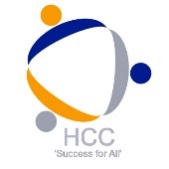 TEACHER OF DESIGN TECHNOLOGY(Permanent: Either 0.8FTE or FT, depending on subject experience) Required from 7th June, or 1st September 2021 We are looking to appoint an ambitious NQT who has outstanding potential or an experienced teacher with excellent credentials. The successful candidate will easily forge positive professional relationships with students.  You will have high expectations and excellent subject knowledge with a love for Design and Technology and dedication to supporting students to be successful and enjoy their learning. You will want to continue developing your teaching skills and make a positive contribution to the wider life and ethos of the College. This is an exciting opportunity to join our team of highly respected, friendly and supportive colleagues and work in a thriving and forward-thinking school, situated in a beautiful part of rural East Devon. A new purpose built Design Technology building opened in 2015 and is a real asset to the College. The Design Technology area (picture below) is spacious, carefully maintained, well-resourced and supported. The rooms comprise workshop space, CAD/CAM area including laser cutter and 3D printer, heat treatment area, office/preparation area. The department is ably supported by a skilled technician. Design Technology is a popular subject choice for our students, results are good and we are ambitious for the future. The successful candidate will:Promote Design at all levels through inspiring students to be actively interested in Design and Technology.Develop professional knowledge and expertise as appropriate and keep up to date with developments in teaching practice and in the curriculum area of Design and Technology.Encourage Design and Technology learning through extra-curricular activities.Maintain a high quality learning environment within the Design and Technology area and work closely with Technical support staff.Potential candidates should outline their strengths and experiences in their application. The ability to teach GCSE / A Level Design Technology is essential. In addition, the potential to offer a second subject would be desirable.In recent years, Honiton Community College has become a popular and successful school, with a flourishing Sixth Form, a much-improved academic record, exceptional extra-curricular richness and diversity, and it continues to raise its standards and outcomes. Our students are outstanding and they deserve outstanding teachers.The college provides excellent opportunities for professional development.An Enhanced DBS is a requirement of this post, as Honiton Community College is committed to safeguarding its students and we expect all staff and volunteers to share this commitment.To apply for this post, it would be preferable if candidates could visit the College web site www.honitoncollege.devon.sch.uk and follow the link for vacancies under the Vacancies tab.   There is a job description, person specification and an application form.  Please email completed application forms to jbigmore@honitoncollege.devon.sch.uk.   If you have any queries please either e mail Jenny Bigmore or phone her on 07815 710659.College visit (optional):	Please contact Jenny Bigmore on:   07815 710659Closing date:		Monday 10th May 2021    		Interview date:		Thursday 27th May 2021Application:		via e mail